ГБОУ СПО «Калужский торгово-экономический колледж»МЕТОДИЧЕСКАЯ РАЗРАБОТКАПроведение деловой игры:«Мозговой штурм»по дисциплине: «Менеджмент »группа 2Б специальность080114 « Экономика и бухгалтерский учет»по теме :«Усовершенствование нового продукта» (молоко)Калуга 2014гЦЕЛЬ ЗАНЯТИЯ:1.Обобщение и систематизация знаний, полученных при изучении тем:«Изучение товара. Методика опросов потребителей»,  «Оценка конкурентоспособности организации и установление ее конкурентных преимуществ», «Товарная политика»2.Развитие навыков самостоятельной и групповой работы.3.Вид занятия:Практическая работа.4.Тип занятия:Урок закрепления и обобщения полученных знаний.5.Методы обучения:Игра, самостоятельная работа по усовершенствованию нового продукта.6.Средства обучения:Бумага, маркеры, карточки с вопросами,  карточки с ребусами.ХОД УЧЕБНОГО ЗАНЯТИЯ.Время проведения: 1час 30минум.1.Организационный момент.Время: 5 минутФормулировка целей и этапов занятия.2.	Инструктаж преподавателя:Время: 5минут.3.	Проведение игры «Мозговой штурм».1.	Студенты объединяются в 2команды по 5-6человек. Продумывают название и девиз команды. Презентация команды.Время: 10 минут.2.	Команды по очереди друг другу  презентуют свой товар (молоко)Время: 30минут.3.	Команды обмениваются заранее подготовленными ребусами и  решают их.Время:30минут.4. Подведение итогов игры «Мозговой штурм»Преподаватель рассказывает командам, у кого какие были ошибки, неточности. Высказывает своё мнение по поводу работы каждой команды. Подводит итог и называет победителя.Время: 10минут.Проведение деловой игры1команда.Капитан команды– Название команды– «Радуга»Слоган команды– «Наше молоко не содержит Н2О. Покупайте поскорей, без ВОДЫ вдвойне вкусней!» Состав команды :Логотип команды «Радуга вкуса»2командаКапитан команды– Название команды«Дары луга»Слоган команды«Молоко коровье – Ваш залог здоровья». Пейте наше молоко, на душе будет легко!»Состав команды Логотип команды «Дары луга»Ребус команды «Радуга вкуса»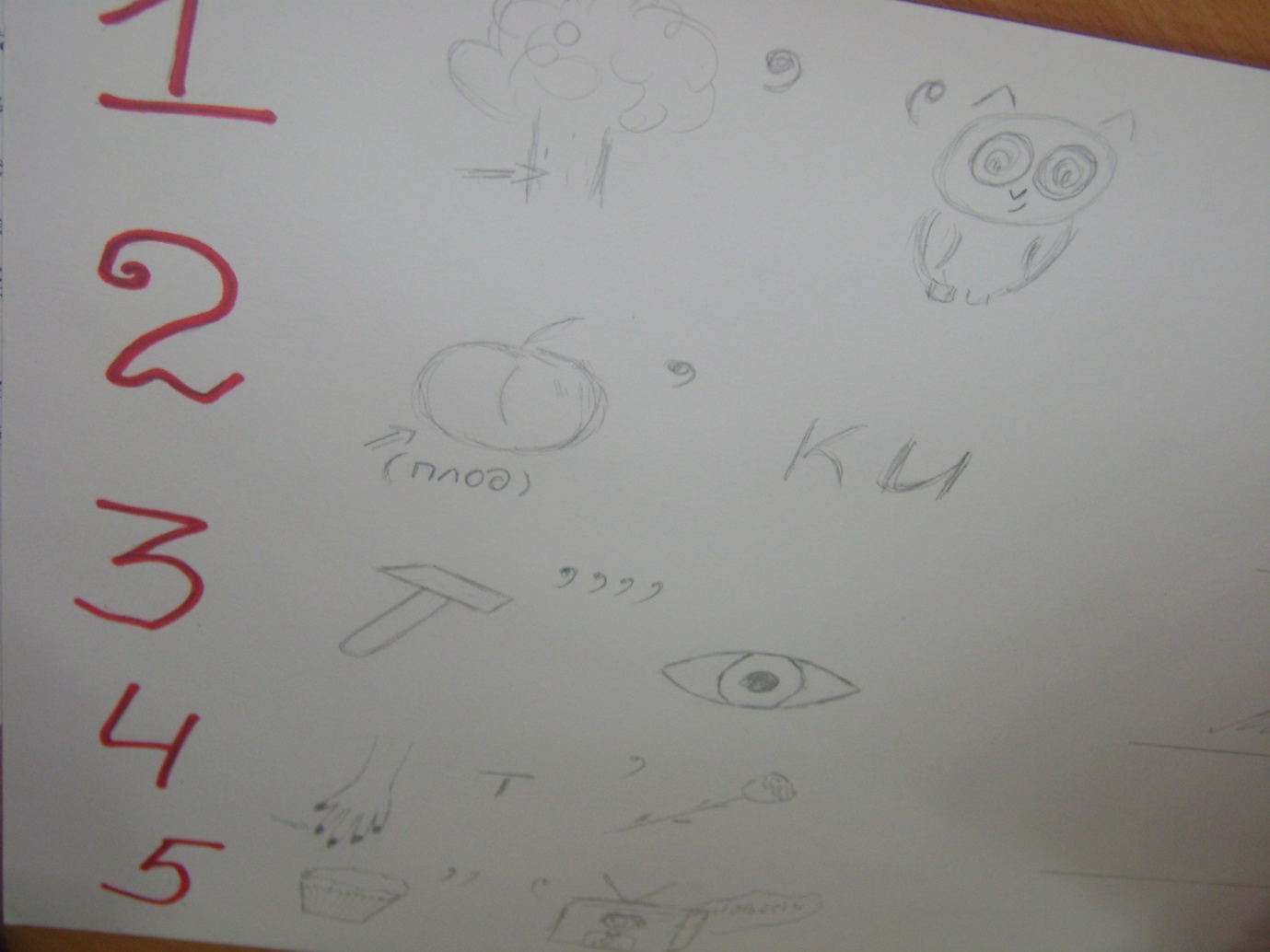 ОтветыКороваСливкиМолокоЛактозаКефирРебус команды «Дары луга»  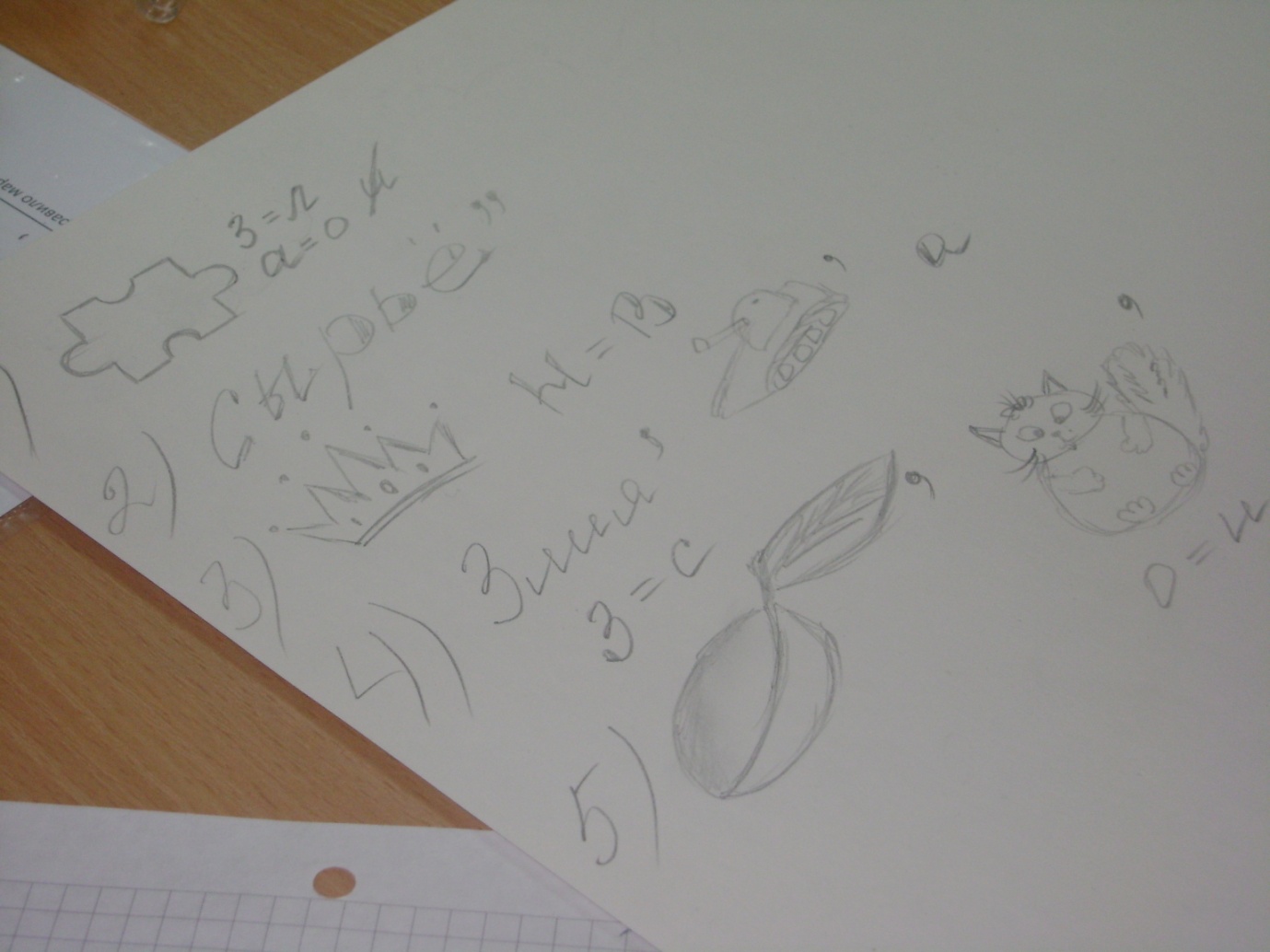 ОтветыМолокоСырКороваСметанаСливкиПрезентация нового продукта команды «Дары луга»  Презентация нового продукта команды «Радуга»Результаты проведения командной игры «Мозговой штурм»1. Презентация команд/максимальное количество баллов = 2 балла/2. Вопросы./максимальное количество балов за правильный ответ = 2 балла/3. Ребусы./максимальное количество балов за правильный ответ = 2 балла/4. Подведение общего итога.Подведение итогов игры «Мозговой штурм»Преподаватель  указывает командам  на недостатки . Высказывает своё мнение по поводу работы каждой команды. Подводит итог и называет победителя.Время: 10-15минут.Составляющие деловой игрыКоманда №1Команда№2Время проведения   ( мин)Представление команды5Логотип10Слоган15Ребус20Усовершенствование товара25Итоги15КритерииоцениванияКоманда «Радуга вкуса»Команда «Дары луга»Скоростьмышления1 балла2 балловКоманднаяработа2 балл1 баллИтог3 балла3 балла№п/пКоманда «Радуга вкуса»Команда «Дары луга»12 балла1 балл22 балла2 балла32 балла1 балл42 балла2 балла50 баллов0 баллов60 баллов2 балла72 балла2 балла82 балла1 балл92 балла2 балла102 балла2 балла112 балла2 балла121 балл2 баллаГрамотность составления вопросов2 баллов0 балловИтог21 балл19 баллов№п/пКоманда «Радуга вкуса»Команда «Дары луга»11 балл1 балл21 балл2 балла31 балл1 балл42 балла2 балла52 балла1 баллИтог7 баллов7 балловНазвание заданияКоманда «Радуга вкуса»Команда «Дары луга»Презентация команды3 балла3 баллаВопросы21 балл19 балловРебус7 баллов7 балловИтог31балл29 баллов